Informācija plašsaziņas līdzekļiemRīgā, 14.12.2015.Ieteikums neaktīvajiem saimnieciskās darbības veicējiemValsts ieņēmumu dienests (turpmāk – VID) atgādina, ka arī neaktīvajiem saimnieciskās darbības veicējiem, kuru aprēķinātais iedzīvotāju ienākuma nodoklis no 2015. gada saimnieciskās darbības ienākuma ir mazāks nekā 50 EUR, 2016.gadā būs pienākums samaksāt minimālo nodokli 50 EUR apmērā. Tādēļ, lai izvairītos no nelietderīgiem izdevumiem nodokļu nomaksas jomā, VID aicina tos saimnieciskās darbības veicējus, kuri pēdējo gadu laikā ar to vairs aktīvi nenodarbojas un ir pieņēmuši lēmumu to arī vairs neatsākt, savlaicīgi - līdz šī gada beigām - informēt VID par savas saimnieciskās darbības izbeigšanu. To nosaka likuma “Par iedzīvotāju ienākuma nodokli” 19.panta 2.1daļa un Mikrouzņēmumu nodokļa likuma 6.panta piektā daļa. Minētie normatīvie akti nosaka, ka minimālais nodoklis no saimnieciskās darbības ir 50 EUR. Tas nozīmē, ka saimnieciskās darbības veicējam (t.sk. arī zemnieka vai zvejnieka saimniecības īpašniekam), ja tas 2015. gadā nav guvis ar nodokli apliekamu ienākumu no saimnieciskās darbības vai ja aprēķinātā nodokļa summa no saimnieciskās darbības ienākuma ir mazāka nekā 50 EUR, ir pienākums līdz 2016.gada 16.jūnijam iemaksāt valsts budžetā 50 EUR.Piemēram, ja fiziskā persona ir reģistrējusi saimniecisko darbību 2000. gadā, pēdējos divos gados darbību nav veikusi un nav guvusi ienākumus, tai līdz 2015. gada beigām ir jāiesniedz VID iesniegums par izslēgšanu no nodokļu maksātāju reģistra.Veidlapa “Ziņojums par nodokļu maksātāju izslēgšanu no Nodokļu maksātāju reģistra” ir pieejama VID mājaslapas sadaļā “Veidlapas un iesniegumi” – “Nodokļu maksātāju reģistrācija”. Šo informāciju var iesniegt arī attālināti, izmantojot VID Elektroniskās deklarēšanās sistēmu, aizpildīto veidlapu “Nodokļu maksātāju reģistrācija” noskenējot un iesniedzot elektroniski.  Zemnieku un zvejnieku saimniecības īpašniekiem atgādinām, ka zemnieku un zvejnieku saimniecības likvidācijas process ir atšķirīgs no VID reģistrētas saimnieciskās darbības izbeigšanas procesa un to kārto Latvijas Republikas Uzņēmumu reģistrā. Informācija par zemnieku vai zvejnieku saimniecības likvidāciju pieejama Latvijas Republikas Uzņēmumu reģistra mājaslapas www.ur.gov.lv sadaļā “UR Reģistri / Kā likvidēt uzņēmumu / Individuālā uzņēmuma, zemnieku vai zvejnieku saimniecības likvidācija”.Vēršam uzmanību, ka saimnieciskās darbības veicējam minimālais nodoklis (50 EUR) nav jāmaksā, ja:- taksācijas gadā par darbiniekiem ir veikti iedzīvotāju ienākuma nodokļa maksājumi vai valsts sociālās apdrošināšanas obligātās iemaksas, vai valsts sociālās apdrošināšanas iemaksas par sevi kā pašnodarbinātu personu;- taksācijas gadā ir reģistrēta vai izbeigta saimnieciskā darbība vai pabeigts likvidācijas process;- saimnieciskā darbība reģistrēta pirmstaksācijas gadā.Minimālais nodoklis no saimnieciskās darbības nav jāmaksā proporcionāli par tām taksācijas gada kalendāra dienām, kurās saimnieciskās darbības veicējs atrodas bērna kopšanas atvaļinājumā, kā arī pārejošas darbnespējas, grūtniecības un dzemdību atvaļinājuma kalendāra dienām, par kurām ir izsniegta darbnespējas lapa “B”.Jautājumu un neskaidrību gadījumā aicinām nodokļu maksātājus zvanīt uz VID nodokļu un muitas informatīvo tālruni 67120000, vērsties kādā no VID klientu apkalpošanas centriem vai uzdot jautājumus rakstiski VID mājaslapas www.vid.gov.lv sadaļā “Kontakti”.Informāciju sagatavoja:VID Sabiedrisko attiecību daļatālr. 67122670, 26558389, 67122668, 26351438, e-pasts: komunikacija@vid.gov.lv 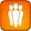 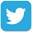 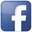 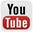 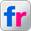 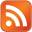 